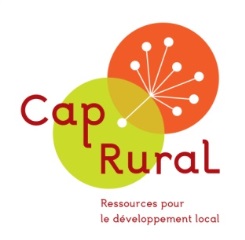 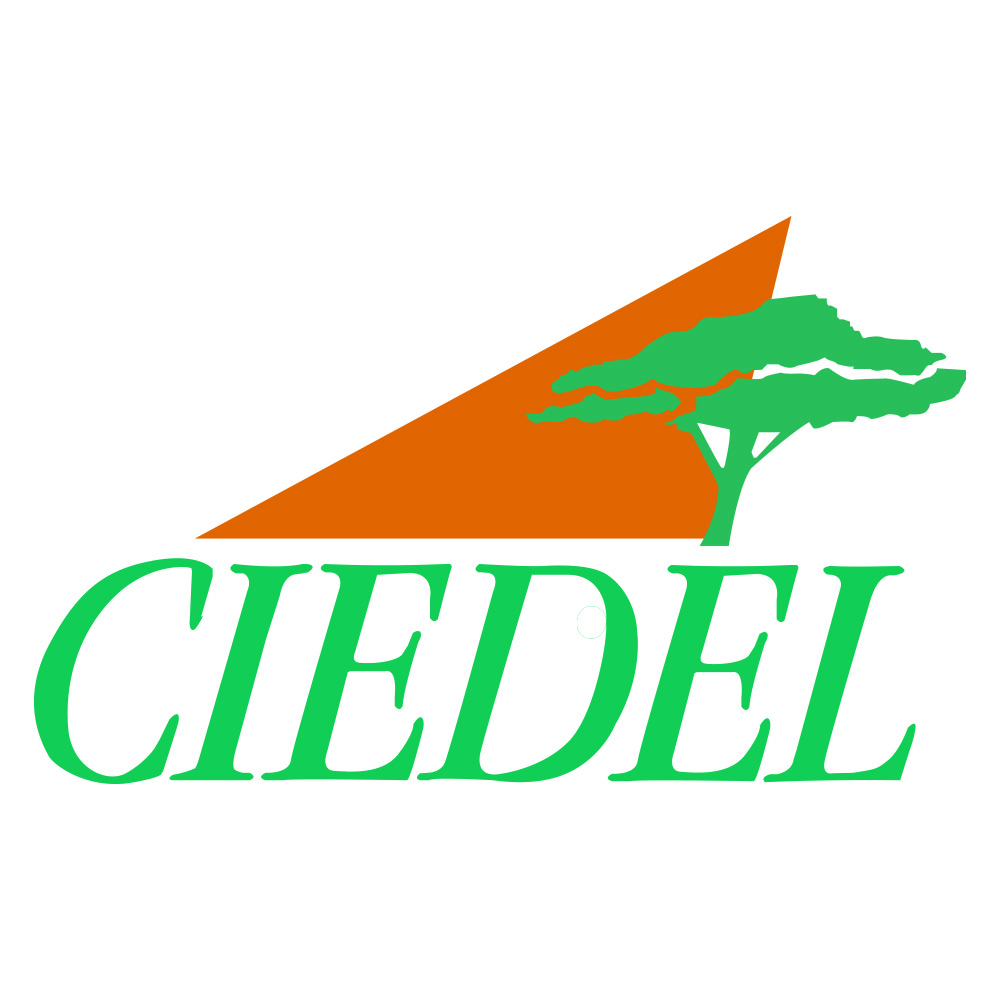 Comprendre, repérer et accompagner l’innovation sociale et territorialeGuide pour renouveler son approche du développement localMylène Thou (Cap Rural) et Pascale Vincent (Ciedel), Chronique sociale, 2018.EXERCICE 3.11.  L’innovation est-elle territorialisée ?EXERCICE 3.11.  L’innovation est-elle territorialisée ?EXERCICE 3.11.  L’innovation est-elle territorialisée ?Le projet est-il adapté aux besoins, aux envies du territoire ?OuiNonSi oui, lesquels ?Le projet est-il adapté aux usages du territoire ?OuiNonSi oui, lesquels ?Le projet mobilise-t-il de manière spécifique les ressources du territoire (sociales, économiques, culturelles) ?OuiNonSi oui, lesquelles ?Le projet présente-t-il une plus-value spécifique au territoire ?OuiNonSi oui, laquelle ?Le projet a-t-il des effets sur le développement du territoire dans différentes composantes/secteurs ?OuiNonSi oui, lesquels ? et comment ?Le projet favorise-t-il une nouvelle gouvernance du territoire ?OuiNonSi oui, laquelle ?